Fundamental (SI) and Derived UnitAll units are derived unit expect for the sever fundamental unitsSignificant FigureCounting Significant FiguresAccuracy and PrecisionAccuracy describes the closeness of the experimental result and the theoretical valuePrecision describes the closeness of measurement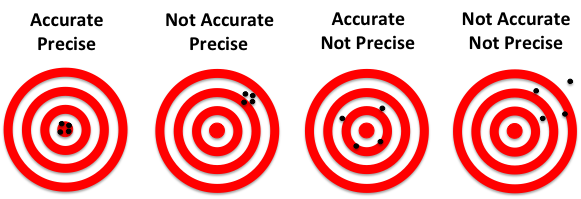 “Precision and Accuracy.” DNA Software, 8 Nov. 2019, https://www.dnasoftware.com/our-products/copycount-qpcr-analysis-copynumber/precision-and-accuracy/. Random and Systematic ErrorRandom ErrorRandom errors in experimental measurements are caused by unknown and unpredictable changes in the experiment. These changes may occur in the measuring instruments or in the environmental conditions. Examples of random errors are human reaction time, air fluctuation.Random error can be reduced by taking an average measurement from a set of measurements, increasing sample size, repetitious experiment, repetitious readings, increasing precision of measurement, etcSystematic ErrorSystematic errors in experimental observations usually come from the measuring instruments. For example, procedure of an investigation, calibration mistakes.Systematic error can be reduced by changing the procedure of the experiment, changing the measurement, etcGraph, Uncertainty, and ErrorIn data analysis problems, there are few key features that need to be focused on, the error bar, graphical relationship (is it linear, quadratic, inverse?), and the y and x-intercepts. A non-zero intercept might suggest a large systematic error, and constant range of an error bar suggests a small random error and vice versa.UncertaintyUncertainty can be seen as a method to express errors in an investigation. It is equal to the smallest precision divided by two. 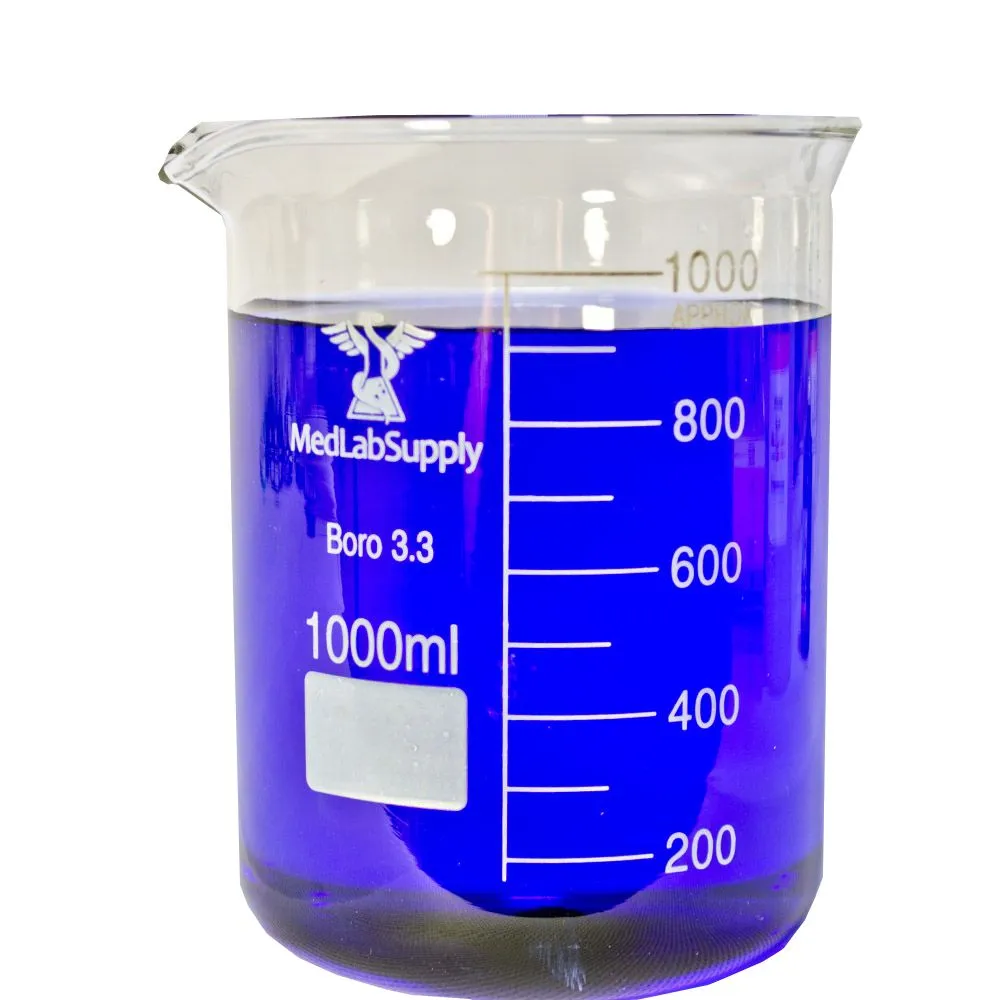 . The decimal place of the best estimate has to be consistent with the absolute uncertainty.Scalar and Vector QuantitiesFundamental UnitFundamental UnitFundamental UnitQuantityNameSymbolTemperatureKelvinKDistanceMeterMElectric CurrentAmpereATimeSecondSAmount of substanceMoleMolMassKilogramKgIntensityCandelacdWhyNumberSignificant FiguresIn an integer, all digits count if the last digit is not zero.1233Zero at the en does not count because its reliability is uncertainty.1001Zero at the end count, those at the front does not count0.001003Cuase  has six significant digits6Addition and SubtractionMultiplication and DivisionRound the answer to the same decimal places as the value with its rightmost significant figures in the greatest decimal placesRound the answer to the same number of significant figures as the value in the problems with the least number of significant figuresScalar and Vector QuantitiesScalar and Vector QuantitiesScalar quantities contain magnitude only with no directionVector quantities contain both magnitude and directionDistanceDisplacementSpeedVelocityMassWeight/GravityEnergyAccelerationWorkForce (all forces are vectors, such as friction)DensityImpulseLength, Area, VolumeMomentumTimeElectric fieldTemperatureDrag force